Б О Й О Р О Ҡ                                                                    Р А С П О Р Я Ж Е Н И Е 16 март 2020-й                           №13                         от 16 марта  2020 г.« О привлечении осужденного к обязательным работам на срок 100 часов».         На основании постановления о возбуждении исполнительного производства:1. Привлечь Гильванова Флюра Вазиховича, 12 июля 1963 года рождения, на обязательные работы сроком 100 часов с 16 марта  2020 года, определить вид работ – бесплатные общественно-полезные работы.2. Закрепить ответственного за проведение вводного инструктажа,  за проведение первичного инструктажа на рабочем месте Гарифуллину И.Ф.3. Закрепить ответственного за выполнение осужденным   Гильвановым Ф.В.  работы Гарифуллину И.Ф.4. Закрепить ответственного за ведение ежедневного индивидуального табеля об отработанном осужденным Гильвановым Ф.В.   времени и ежемесячное направление его в адрес филиала, составление графика времени работы осужденного Гарифуллину И.Ф.5. Ознакомить Гильванова Ф.В. с локальными актами, действующими в администрации сельского поселения, правилами внутреннего трудового распорядка, графиком времени работы осужденного – ответственный управляющий делами Гарифуллина И.Ф.6. Контроль за исполнением настоящего распоряжения оставляю за собой.Глава сельского поселения                      Р.Х. СалимгарееваОзнакомлены: _________И.Ф. ГарифуллинаОзнакомлен с локальными актами, действующими в АСП Юмашевский сельсовет, правилами внутреннего трудового распорядка, положением о защите персональных данных и инструкциями по технике безопасности и пожарной безопасности ознакомлен: _______________ Гильванов Ф.В.БАШҠОРТОСТАН  РЕСПУБЛИКАҺЫСАҠМАҒОШ  РАЙОНЫ муниципаль районЫНЫҢ   ЙОМАШ АУЫЛ СОВЕТЫ АУЫЛ  БИЛӘмӘҺЕ  ХАКИМИӘТЕ452227,  Йомаш ауылы,  Совет урамы,10тел. (34796) 27-2-69, 27-2-24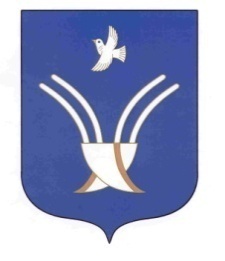 Администрация сельского поселения Юмашевский сельсоветмуниципального района Чекмагушевский район Республики Башкортостан452227, с.  Юмашево, ул.  Советская. 10 тел. (34796) 27-2-69, 27-2-24